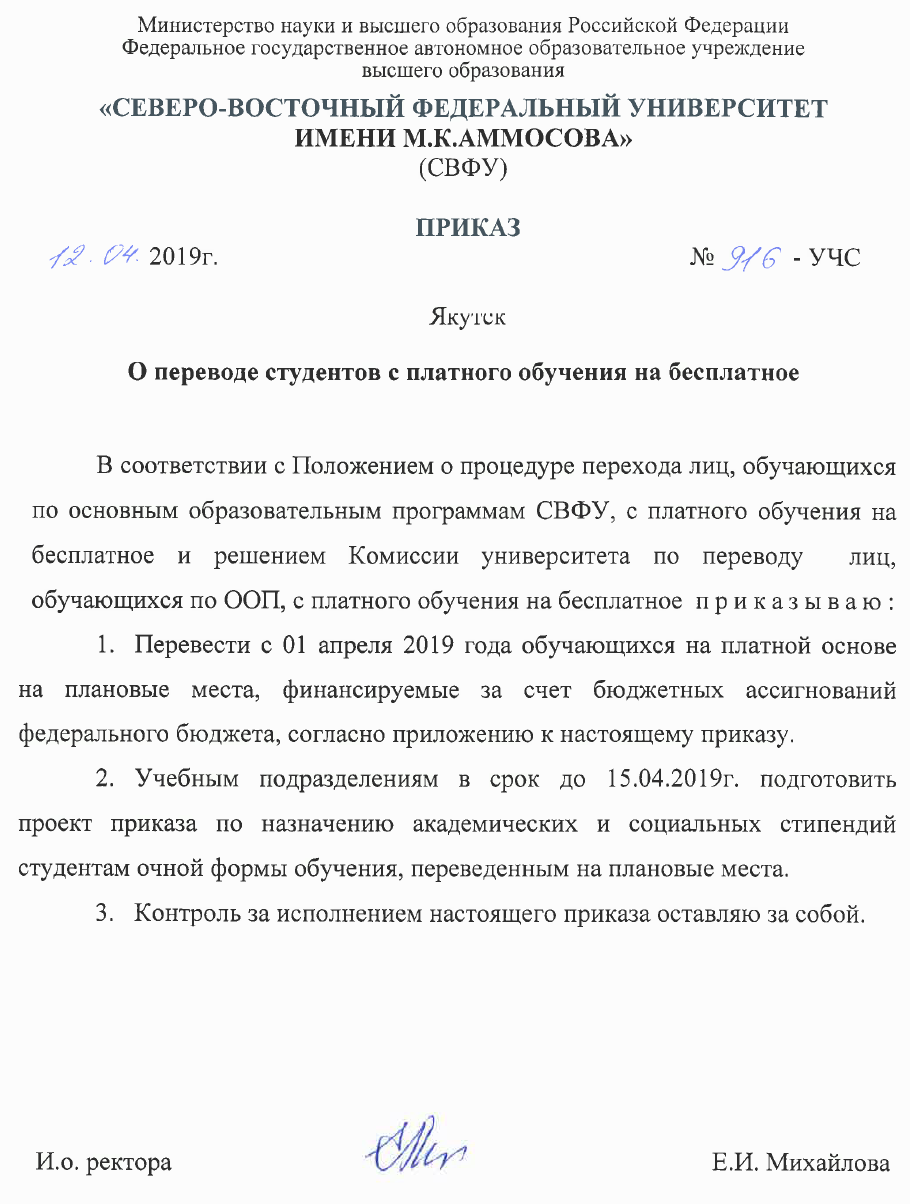 Приложениек приказу СВФУот 12.04.2019г. № 916-УЧССПИСОК СТУДЕНТОВ ОЧНОЙ ФОРМЫ ОБУЧЕНИЯ, ПЕРЕВЕДЕННЫХ РЕШЕНИЕМ КОМИССИИ НА МЕСТА,ФИНАНСИРУЕМЫЕ ЗА СЧЕТ АССИГНОВАНИЙ ФЕДЕРАЛЬНОГО БЮДЖЕТА№УЧПГруппаФИОКатегорияРешение комиссии1МИМИ-С-ЛД-17-05-1Алексеев Михаил Александровичкоммперевести 2МИМИ-С-ЛД-17-02-2Ананьева Виктория Анатольевнакоммперевести 3МИМИ-С-ЛД-17-05-1Лукина Виктория Егоровнакоммперевести 4МИМИ-С-ЛД-17-04-1Французская Вероника Васильевнакоммперевести 5МИМИ-С-ЛД-16-01-2Сазонова Александра Вячеславовнакоммперевести 6МИМИ-С-ЛД-15-03-2Гаврильева Айталина Аркадьевнакоммперевести 7МИМИ-С-МПД-15-01Мартынова Алена Петровнакоммперевести 8МИМИ-С-МПД-15-01Ханды Александра Владимировнакоммперевести 9ПИПИ-БА-НДО-17Терентьев Максим Андриановичкоммперевести 